পালং তুলাসার গুরুদাস সরকারি উচ্চ বিদ্যালয়,শরীয়তপুর।2023 শিক্ষাবর্ষে (৬ষ্ঠ – ৯ম ) শ্রেণীতে ভর্তির শূন্য আসন সংখ্যা১৬/১১/২০২২ খ্রি. সকাল 11.00টা হতে ০৬/১২/২০২২ খ্রি.বিকাল ৫.০০ টা পর্যন্ত।https://gsa.teletalk.com.bd এই ওয়েবসাইটের এই ঠিকানায় আবেদনপত্র পূরণ ও Teletalk pre-paid mobile নম্বর হতে sms এর মাধ্যমে  আবেদন ফি  প্রদান করে ভর্তি আবেদনের কার্যক্রম সম্পন্ন করতে হবে। বিদ্যালয়ের কোন ভর্তি ফরম পাওয়া যাবে না। আবেদন ফিঃ ১১০/- ( একশত দশ টাকা মাত্র ) 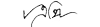              14/11/2022খ্রি.           মোঃ এমারত হোসেন  মিয়া                সদস্য সচিব        ভর্তি পরীক্ষা কমিটি- ২০২৩ ও    প্রধান শিক্ষকপালং তুলাসার গুরুদাস সরকারি উচ্চ বিদ্যালয়,শরীয়তপুর।পালং তুলাসার গুরুদাস সরকারি উচ্চ বিদ্যালয়,শরীয়তপুর।পালং তুলাসার গুরুদাস সরকারি উচ্চ বিদ্যালয়,শরীয়তপুর।পালং তুলাসার গুরুদাস সরকারি উচ্চ বিদ্যালয়,শরীয়তপুর।শরীয়তপুর সরকারি বালিকা উচ্চ বিদ্যালয়,শরীয়তপুর ।শরীয়তপুর সরকারি বালিকা উচ্চ বিদ্যালয়,শরীয়তপুর ।শরীয়তপুর সরকারি বালিকা উচ্চ বিদ্যালয়,শরীয়তপুর ।শ্রেণিপ্রভাতি শাখা দিবা শাখা শ্রেণিপ্রভাতি শাখা দিবা শাখা ৬ষ্ঠ১২০১২০৬ষ্ঠ১২০১২০৭ম১০১০৭ম১০১০৮ম১৫১৫৮ম১০১০৯মবিজ্ঞান ১০, মানবিক ৫বিজ্ঞান ১০, ব্যাবসায় শিক্ষা ১০৯মবিজ্ঞান ৪, মানবিক ৩, ব্যাবসায় শিক্ষা ৬ বিজ্ঞান ৪, মানবিক ৩মোট=১৬০ জন১৬৫ জনমোট=১৫৩ জন১৪৭ জনসর্বমোট =৩২৫ জন৩২৫ জনসর্বমোট =৩০০ জন৩০০ জন